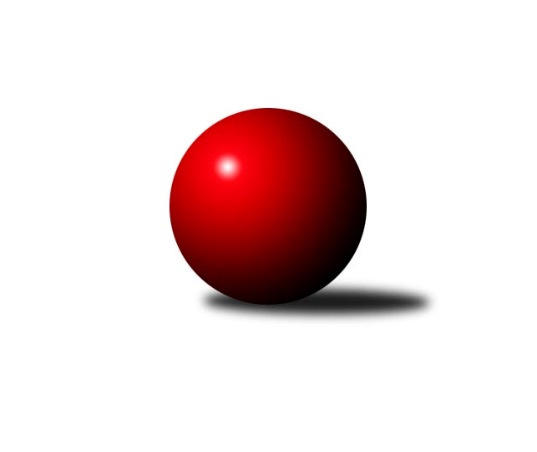 Č.2Ročník 2011/2012	8.6.2024 Okresní přebor Nový Jičín 2011/2012Statistika 2. kolaTabulka družstev:		družstvo	záp	výh	rem	proh	skore	sety	průměr	body	plné	dorážka	chyby	1.	KK Hranice˝B˝	2	2	0	0	18 : 2 	(10.0 : 6.0)	1647	4	1147	501	27	2.	KK Lipník nad Bečvou ˝B˝	2	2	0	0	16 : 4 	(14.0 : 2.0)	1558	4	1108	450	35.5	3.	TJ Sokol Sedlnice ˝B˝	2	2	0	0	14 : 6 	(10.5 : 5.5)	1561	4	1089	472	33	4.	TJ Spartak Bílovec˝B˝	1	1	0	0	6 : 4 	(3.0 : 5.0)	1525	2	1076	449	35	5.	TJ Odry ˝B˝	2	1	0	1	10 : 10 	(9.0 : 7.0)	1524	2	1090	434	36.5	6.	KK Lipník nad Bečvou˝C˝	2	0	0	2	8 : 12 	(7.5 : 8.5)	1495	0	1068	428	46.5	7.	TJ Zubří˝A˝	1	0	0	1	2 : 8 	(3.0 : 5.0)	1613	0	1116	497	34	8.	TJ Nový Jičín˝B˝	2	0	0	2	4 : 16 	(3.0 : 13.0)	1485	0	1077	408	43.5	9.	TJ Frenštát p.R. ˝B˝	2	0	0	2	2 : 18 	(4.0 : 12.0)	1406	0	994	413	46.5Tabulka doma:		družstvo	záp	výh	rem	proh	skore	sety	průměr	body	maximum	minimum	1.	KK Hranice˝B˝	1	1	0	0	8 : 2 	(5.0 : 3.0)	1695	2	1695	1695	2.	TJ Sokol Sedlnice ˝B˝	1	1	0	0	8 : 2 	(6.0 : 2.0)	1633	2	1633	1633	3.	KK Lipník nad Bečvou ˝B˝	1	1	0	0	8 : 2 	(7.0 : 1.0)	1542	2	1542	1542	4.	TJ Odry ˝B˝	1	1	0	0	6 : 4 	(4.0 : 4.0)	1560	2	1560	1560	5.	TJ Spartak Bílovec˝B˝	1	1	0	0	6 : 4 	(3.0 : 5.0)	1525	2	1525	1525	6.	TJ Zubří˝A˝	0	0	0	0	0 : 0 	(0.0 : 0.0)	0	0	0	0	7.	KK Lipník nad Bečvou˝C˝	1	0	0	1	4 : 6 	(3.5 : 4.5)	1477	0	1477	1477	8.	TJ Nový Jičín˝B˝	1	0	0	1	2 : 8 	(1.0 : 7.0)	1460	0	1460	1460	9.	TJ Frenštát p.R. ˝B˝	1	0	0	1	0 : 10 	(3.0 : 5.0)	1496	0	1496	1496Tabulka venku:		družstvo	záp	výh	rem	proh	skore	sety	průměr	body	maximum	minimum	1.	KK Hranice˝B˝	1	1	0	0	10 : 0 	(5.0 : 3.0)	1599	2	1599	1599	2.	KK Lipník nad Bečvou ˝B˝	1	1	0	0	8 : 2 	(7.0 : 1.0)	1573	2	1573	1573	3.	TJ Sokol Sedlnice ˝B˝	1	1	0	0	6 : 4 	(4.5 : 3.5)	1488	2	1488	1488	4.	TJ Spartak Bílovec˝B˝	0	0	0	0	0 : 0 	(0.0 : 0.0)	0	0	0	0	5.	KK Lipník nad Bečvou˝C˝	1	0	0	1	4 : 6 	(4.0 : 4.0)	1513	0	1513	1513	6.	TJ Odry ˝B˝	1	0	0	1	4 : 6 	(5.0 : 3.0)	1487	0	1487	1487	7.	TJ Zubří˝A˝	1	0	0	1	2 : 8 	(3.0 : 5.0)	1613	0	1613	1613	8.	TJ Nový Jičín˝B˝	1	0	0	1	2 : 8 	(2.0 : 6.0)	1509	0	1509	1509	9.	TJ Frenštát p.R. ˝B˝	1	0	0	1	2 : 8 	(1.0 : 7.0)	1316	0	1316	1316Tabulka podzimní části:		družstvo	záp	výh	rem	proh	skore	sety	průměr	body	doma	venku	1.	KK Hranice˝B˝	2	2	0	0	18 : 2 	(10.0 : 6.0)	1647	4 	1 	0 	0 	1 	0 	0	2.	KK Lipník nad Bečvou ˝B˝	2	2	0	0	16 : 4 	(14.0 : 2.0)	1558	4 	1 	0 	0 	1 	0 	0	3.	TJ Sokol Sedlnice ˝B˝	2	2	0	0	14 : 6 	(10.5 : 5.5)	1561	4 	1 	0 	0 	1 	0 	0	4.	TJ Spartak Bílovec˝B˝	1	1	0	0	6 : 4 	(3.0 : 5.0)	1525	2 	1 	0 	0 	0 	0 	0	5.	TJ Odry ˝B˝	2	1	0	1	10 : 10 	(9.0 : 7.0)	1524	2 	1 	0 	0 	0 	0 	1	6.	KK Lipník nad Bečvou˝C˝	2	0	0	2	8 : 12 	(7.5 : 8.5)	1495	0 	0 	0 	1 	0 	0 	1	7.	TJ Zubří˝A˝	1	0	0	1	2 : 8 	(3.0 : 5.0)	1613	0 	0 	0 	0 	0 	0 	1	8.	TJ Nový Jičín˝B˝	2	0	0	2	4 : 16 	(3.0 : 13.0)	1485	0 	0 	0 	1 	0 	0 	1	9.	TJ Frenštát p.R. ˝B˝	2	0	0	2	2 : 18 	(4.0 : 12.0)	1406	0 	0 	0 	1 	0 	0 	1Tabulka jarní části:		družstvo	záp	výh	rem	proh	skore	sety	průměr	body	doma	venku	1.	KK Hranice˝B˝	0	0	0	0	0 : 0 	(0.0 : 0.0)	0	0 	0 	0 	0 	0 	0 	0 	2.	TJ Nový Jičín˝B˝	0	0	0	0	0 : 0 	(0.0 : 0.0)	0	0 	0 	0 	0 	0 	0 	0 	3.	TJ Zubří˝A˝	0	0	0	0	0 : 0 	(0.0 : 0.0)	0	0 	0 	0 	0 	0 	0 	0 	4.	KK Lipník nad Bečvou˝C˝	0	0	0	0	0 : 0 	(0.0 : 0.0)	0	0 	0 	0 	0 	0 	0 	0 	5.	TJ Spartak Bílovec˝B˝	0	0	0	0	0 : 0 	(0.0 : 0.0)	0	0 	0 	0 	0 	0 	0 	0 	6.	TJ Sokol Sedlnice ˝B˝	0	0	0	0	0 : 0 	(0.0 : 0.0)	0	0 	0 	0 	0 	0 	0 	0 	7.	TJ Odry ˝B˝	0	0	0	0	0 : 0 	(0.0 : 0.0)	0	0 	0 	0 	0 	0 	0 	0 	8.	TJ Frenštát p.R. ˝B˝	0	0	0	0	0 : 0 	(0.0 : 0.0)	0	0 	0 	0 	0 	0 	0 	0 	9.	KK Lipník nad Bečvou ˝B˝	0	0	0	0	0 : 0 	(0.0 : 0.0)	0	0 	0 	0 	0 	0 	0 	0 Zisk bodů pro družstvo:		jméno hráče	družstvo	body	zápasy	v %	dílčí body	sety	v %	1.	Jan Špalek 	KK Lipník nad Bečvou˝C˝ 	4	/	2	(100%)		/		(%)	2.	Zdeněk Krejčiřík 	KK Lipník nad Bečvou ˝B˝ 	4	/	2	(100%)		/		(%)	3.	Radek Kolář 	KK Lipník nad Bečvou ˝B˝ 	4	/	2	(100%)		/		(%)	4.	Radek Lankaš 	KK Lipník nad Bečvou ˝B˝ 	4	/	2	(100%)		/		(%)	5.	Anna Ledvinová 	KK Hranice˝B˝ 	4	/	2	(100%)		/		(%)	6.	Renáta Janyšková 	TJ Sokol Sedlnice ˝B˝ 	4	/	2	(100%)		/		(%)	7.	Daniel Donéé 	TJ Odry ˝B˝ 	4	/	2	(100%)		/		(%)	8.	Jaroslav Ledvina 	KK Hranice˝B˝ 	4	/	2	(100%)		/		(%)	9.	David Juřica 	TJ Sokol Sedlnice ˝B˝ 	2	/	1	(100%)		/		(%)	10.	Lubomír Krupa 	TJ Zubří˝A˝ 	2	/	1	(100%)		/		(%)	11.	Veronika Poláčková 	TJ Sokol Sedlnice ˝B˝ 	2	/	1	(100%)		/		(%)	12.	Tomáš Binar 	TJ Spartak Bílovec˝B˝ 	2	/	1	(100%)		/		(%)	13.	Miloš Šrot 	TJ Spartak Bílovec˝B˝ 	2	/	1	(100%)		/		(%)	14.	Zdeňka Terrichová 	KK Hranice˝B˝ 	2	/	1	(100%)		/		(%)	15.	František Opravil 	KK Hranice˝B˝ 	2	/	1	(100%)		/		(%)	16.	Daniel Malina 	TJ Odry ˝B˝ 	2	/	2	(50%)		/		(%)	17.	Rostislav Kletenský 	TJ Sokol Sedlnice ˝B˝ 	2	/	2	(50%)		/		(%)	18.	Karmen Baarová 	TJ Nový Jičín˝B˝ 	2	/	2	(50%)		/		(%)	19.	Jaroslav  Koppa 	KK Lipník nad Bečvou˝C˝ 	2	/	2	(50%)		/		(%)	20.	Miroslav  Makový 	TJ Frenštát p.R. ˝B˝ 	2	/	2	(50%)		/		(%)	21.	Ladislav Mandák 	KK Lipník nad Bečvou˝C˝ 	2	/	2	(50%)		/		(%)	22.	Ludmila Galiová 	TJ Nový Jičín˝B˝ 	2	/	2	(50%)		/		(%)	23.	Daniel Ševčík st.	TJ Odry ˝B˝ 	2	/	2	(50%)		/		(%)	24.	Jiří Ondra 	KK Hranice˝B˝ 	2	/	2	(50%)		/		(%)	25.	Jana Kulhánková 	KK Lipník nad Bečvou ˝B˝ 	0	/	1	(0%)		/		(%)	26.	Ota Beňo 	TJ Spartak Bílovec˝B˝ 	0	/	1	(0%)		/		(%)	27.	Radim Krůpa 	TJ Zubří˝A˝ 	0	/	1	(0%)		/		(%)	28.	Jiří Kolář 	KK Lipník nad Bečvou ˝B˝ 	0	/	1	(0%)		/		(%)	29.	Vladimír Vojkůvka 	TJ Frenštát p.R. ˝B˝ 	0	/	1	(0%)		/		(%)	30.	Pavel Hedvíček 	TJ Frenštát p.R. ˝B˝ 	0	/	1	(0%)		/		(%)	31.	Jiří Petr 	TJ Frenštát p.R. ˝B˝ 	0	/	1	(0%)		/		(%)	32.	Jiří Veselý 	TJ Frenštát p.R. ˝B˝ 	0	/	1	(0%)		/		(%)	33.	Jiří Křenek 	TJ Zubří˝A˝ 	0	/	1	(0%)		/		(%)	34.	Jaroslav Riedel 	TJ Nový Jičín˝B˝ 	0	/	1	(0%)		/		(%)	35.	Aleš Stehlík 	TJ Nový Jičín˝B˝ 	0	/	1	(0%)		/		(%)	36.	Josef Šturma 	TJ Zubří˝A˝ 	0	/	1	(0%)		/		(%)	37.	Pavel Tobiáš 	TJ Frenštát p.R. ˝B˝ 	0	/	1	(0%)		/		(%)	38.	Emil Rubač 	TJ Spartak Bílovec˝B˝ 	0	/	1	(0%)		/		(%)	39.	Jiří Brož 	TJ Odry ˝B˝ 	0	/	2	(0%)		/		(%)	40.	Michaela Tobolová 	TJ Sokol Sedlnice ˝B˝ 	0	/	2	(0%)		/		(%)	41.	Ján Pelikán 	TJ Nový Jičín˝B˝ 	0	/	2	(0%)		/		(%)	42.	Marek Koppa 	KK Lipník nad Bečvou˝C˝ 	0	/	2	(0%)		/		(%)Průměry na kuželnách:		kuželna	průměr	plné	dorážka	chyby	výkon na hráče	1.	KK Hranice, 1-2	1654	1145	508	31.0	(413.5)	2.	TJ Sokol Sedlnice, 1-2	1571	1110	460	38.5	(392.8)	3.	Sokol Frenštát pod Radhoštěm, 1-2	1547	1076	471	27.5	(386.9)	4.	TJ Odry, 1-4	1536	1106	430	40.0	(384.1)	5.	TJ Nový Jičín, 1-4	1516	1078	438	31.5	(379.1)	6.	TJ Spartak Bílovec, 1-2	1506	1064	442	36.0	(376.5)	7.	KK Lipník nad Bečvou, 1-2	1455	1042	413	49.3	(363.9)Nejlepší výkony na kuželnách:KK Hranice, 1-2KK Hranice˝B˝	1695	2. kolo	Anna Ledvinová 	KK Hranice˝B˝	481	2. koloTJ Zubří˝A˝	1613	2. kolo	Jiří Křenek 	TJ Zubří˝A˝	431	2. kolo		. kolo	Jaroslav Ledvina 	KK Hranice˝B˝	422	2. kolo		. kolo	Lubomír Krupa 	TJ Zubří˝A˝	422	2. kolo		. kolo	František Opravil 	KK Hranice˝B˝	417	2. kolo		. kolo	Radim Krůpa 	TJ Zubří˝A˝	404	2. kolo		. kolo	Jiří Ondra 	KK Hranice˝B˝	375	2. kolo		. kolo	Josef Šturma 	TJ Zubří˝A˝	356	2. koloTJ Sokol Sedlnice, 1-2TJ Sokol Sedlnice ˝B˝	1633	2. kolo	Rostislav Kletenský 	TJ Sokol Sedlnice ˝B˝	444	2. koloTJ Nový Jičín˝B˝	1509	2. kolo	Renáta Janyšková 	TJ Sokol Sedlnice ˝B˝	420	2. kolo		. kolo	Karmen Baarová 	TJ Nový Jičín˝B˝	414	2. kolo		. kolo	Veronika Poláčková 	TJ Sokol Sedlnice ˝B˝	390	2. kolo		. kolo	Ján Pelikán 	TJ Nový Jičín˝B˝	383	2. kolo		. kolo	Michaela Tobolová 	TJ Sokol Sedlnice ˝B˝	379	2. kolo		. kolo	Jaroslav Riedel 	TJ Nový Jičín˝B˝	365	2. kolo		. kolo	Ludmila Galiová 	TJ Nový Jičín˝B˝	347	2. koloSokol Frenštát pod Radhoštěm, 1-2KK Hranice˝B˝	1599	1. kolo	Anna Ledvinová 	KK Hranice˝B˝	454	1. koloTJ Frenštát p.R. ˝B˝	1496	1. kolo	Jiří Ondra 	KK Hranice˝B˝	395	1. kolo		. kolo	Vladimír Vojkůvka 	TJ Frenštát p.R. ˝B˝	392	1. kolo		. kolo	Zdeňka Terrichová 	KK Hranice˝B˝	385	1. kolo		. kolo	Miroslav  Makový 	TJ Frenštát p.R. ˝B˝	383	1. kolo		. kolo	Jaroslav Ledvina 	KK Hranice˝B˝	365	1. kolo		. kolo	Pavel Tobiáš 	TJ Frenštát p.R. ˝B˝	364	1. kolo		. kolo	Jiří Veselý 	TJ Frenštát p.R. ˝B˝	357	1. koloTJ Odry, 1-4TJ Odry ˝B˝	1560	2. kolo	Jaroslav  Koppa 	KK Lipník nad Bečvou˝C˝	426	2. koloKK Lipník nad Bečvou˝C˝	1513	2. kolo	Jan Špalek 	KK Lipník nad Bečvou˝C˝	413	2. kolo		. kolo	Daniel Ševčík st.	TJ Odry ˝B˝	403	2. kolo		. kolo	Daniel Donéé 	TJ Odry ˝B˝	390	2. kolo		. kolo	Daniel Malina 	TJ Odry ˝B˝	390	2. kolo		. kolo	Jiří Brož 	TJ Odry ˝B˝	377	2. kolo		. kolo	Marek Koppa 	KK Lipník nad Bečvou˝C˝	345	2. kolo		. kolo	Ladislav Mandák 	KK Lipník nad Bečvou˝C˝	329	2. koloTJ Nový Jičín, 1-4KK Lipník nad Bečvou ˝B˝	1573	1. kolo	Zdeněk Krejčiřík 	KK Lipník nad Bečvou ˝B˝	410	1. koloTJ Nový Jičín˝B˝	1460	1. kolo	Radek Kolář 	KK Lipník nad Bečvou ˝B˝	404	1. kolo		. kolo	Radek Lankaš 	KK Lipník nad Bečvou ˝B˝	399	1. kolo		. kolo	Ludmila Galiová 	TJ Nový Jičín˝B˝	382	1. kolo		. kolo	Karmen Baarová 	TJ Nový Jičín˝B˝	367	1. kolo		. kolo	Ján Pelikán 	TJ Nový Jičín˝B˝	363	1. kolo		. kolo	Jana Kulhánková 	KK Lipník nad Bečvou ˝B˝	360	1. kolo		. kolo	Aleš Stehlík 	TJ Nový Jičín˝B˝	348	1. koloTJ Spartak Bílovec, 1-2TJ Spartak Bílovec˝B˝	1525	1. kolo	Daniel Donéé 	TJ Odry ˝B˝	399	1. koloTJ Odry ˝B˝	1487	1. kolo	Emil Rubač 	TJ Spartak Bílovec˝B˝	390	1. kolo		. kolo	Miloš Šrot 	TJ Spartak Bílovec˝B˝	390	1. kolo		. kolo	Daniel Ševčík st.	TJ Odry ˝B˝	382	1. kolo		. kolo	Tomáš Binar 	TJ Spartak Bílovec˝B˝	378	1. kolo		. kolo	Daniel Malina 	TJ Odry ˝B˝	377	1. kolo		. kolo	Ota Beňo 	TJ Spartak Bílovec˝B˝	367	1. kolo		. kolo	Jiří Brož 	TJ Odry ˝B˝	329	1. koloKK Lipník nad Bečvou, 1-2KK Lipník nad Bečvou ˝B˝	1542	2. kolo	Zdeněk Krejčiřík 	KK Lipník nad Bečvou ˝B˝	441	2. koloTJ Sokol Sedlnice ˝B˝	1488	1. kolo	Jan Špalek 	KK Lipník nad Bečvou˝C˝	401	1. koloKK Lipník nad Bečvou˝C˝	1477	1. kolo	David Juřica 	TJ Sokol Sedlnice ˝B˝	380	1. koloTJ Frenštát p.R. ˝B˝	1316	2. kolo	Radek Kolář 	KK Lipník nad Bečvou ˝B˝	380	2. kolo		. kolo	Michaela Tobolová 	TJ Sokol Sedlnice ˝B˝	379	1. kolo		. kolo	Ladislav Mandák 	KK Lipník nad Bečvou˝C˝	376	1. kolo		. kolo	Miroslav  Makový 	TJ Frenštát p.R. ˝B˝	375	2. kolo		. kolo	Renáta Janyšková 	TJ Sokol Sedlnice ˝B˝	369	1. kolo		. kolo	Jaroslav  Koppa 	KK Lipník nad Bečvou˝C˝	366	1. kolo		. kolo	Jiří Kolář 	KK Lipník nad Bečvou ˝B˝	362	2. koloČetnost výsledků:	8.0 : 2.0	3x	6.0 : 4.0	2x	4.0 : 6.0	1x	2.0 : 8.0	1x	0.0 : 10.0	1x